Gotta-Have-It Chart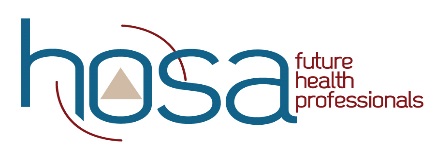 For CompetitorsOne area of heartbreak at state and international HOSA competitive events is a failure to bring the needed supplies/materials to an event for orientation or competition.  Every year competitors work very hard, only to lose points because they were not prepared.Be prepared!  This document lists what you need to bring to ILC.  Some needs may vary from state to state.  Check with your chapter advisor if you have any questions about area/district or state competition.EventOrientationCompetitionBiomedical DebateEvent guidelinesPhoto ID Prepared topic materials (hard copy only)8 ½ x 11” paper or index cards (optional)Watch or stopwatch (optional)Photo IDBiomedical Laboratory ScienceEvent guidelinesPhoto ID Watch with a second hand (optional)Disposable masks with ties or loopsDisposable gownDisposable non-latex glovesSafety glasses, face shield or gogglesSterile non-latex surgical glovesPhoto IDCERT SkillsEvent guidelinesPhoto ID Watch with a second hand (optional)Photo IDDisaster KitBarrier supplies12 pairs of non-latex exam glovesGoggles or safety glasses2 dust masksHelmet (may be verbalized)Boots (may be verbalized)ScissorsVictim tags (14) No Pre-printedPlain paper or note cardsMasking tapeClipboard and spiral notebook (opt)EventOrientationCompetitionClinical NursingEvent guidelinesPhoto ID Watch with a second handNon-latex gloves, gown, goggles or safety glasses, maskStraight catheterization tray (disposable)Photo IDClinical SpecialtyEvent guidelinesSkill video link and portfolio .pdf uploaded to STEM Premier by deadlinePhoto ID Portable DVD player, laptop or tablet with skill pre-loaded that operates on battery powerPersonal copy of the career portfolio in official HOSA portfolio(2) printed copies of career portfolioPhoto IDCommunity AwarenessEvent guidelinesPhoto ID Portfolio .pdf uploaded to STEM Premier by deadlineTeam’s portfolio in an official HOSA portfolio(2) printed copies of portfolioNotes written on index cards or electronic notecards (opt)Watch with a second hand (opt)CPR/First AidEvent guidelinesPhoto ID Watch with a second hand (opt)Photo IDFirst aid kit or bag includes: (One kit per person OR per team)Cravats (5-10)Sterile gauze 4x4s, 6-10 totalAny size roller bandages (4-6)One trauma dressing (ABD)Non-stick sterile dressingsMouth-to-mask deviceBag-mask device (adult and infant)Biohazard bagHand sanitizerCell phone for simulating 911 callOne pair of scissorsAdhesive tapePPE: 10 pair of non-latex gloves and 2 sets of goggles or safety glassesCreative Problem SolvingEvent guidelinesPhoto ID Watch with a second hand (opt)Photo IDEventEventOrientationCompetitionDental ScienceDental ScienceEvent guidelinesPhoto ID Mask Disposable mask and gownDisposable non-latex gloves, overgloves, utility glovesProtective eyewear Watch with second hand (optional)Photo IDDental TerminologyAt the international level, the orientation and test will be combined.Event guidelinesPhoto ID At the international level, the orientation and test will be combined.Event guidelinesPhoto ID EMTEvent guidelinesPhoto ID Watch with a second handPhoto IDEMT kit or bag includes: (One kit per person OR per team)PPE: 5 pairs of non-latex gloves, 2 masks, 2 gowns and 1 set of goggles or safety glasses for each competitorCravats (4)Gauze 4x4s, (6)Any size self-adhering roller bandages (6)ScissorsAdhesive tapePenlight2 occlusive dressing supplies4 abdominal dressingsStethoscope and B/P cuffOral airway kit (sizes 0-6)BVMPocket mask and/or other appropriate barrier (face shield, etc)TourniquetCell phone for simulating 911 callEpidemiologyAt the international level, the orientation and test will be combined.Event guidelinesPhoto ID Watch with second hand (optional)At the international level, the orientation and test will be combined.Event guidelinesPhoto ID Watch with second hand (optional)EventEventOrientationCompetitionCompetitionExtemporaneous Health PosterExtemporaneous Health PosterEvent guidelinesPhoto ID Art supplies limited to: Pencils/ Pencil sharpener/ Erasers /Ruler / Instruments used for drawing arcs, angles and curves (Ie: T-square, protractor) / Ink pens / Colored markers/colored pencils/crayons / Charcoal and pastels / Art spray fixative or non-scented hairspray / Wet Wipes / Paper Towels / White Out / Chalk/spongesPersonal music player w/headphones (optional)Watch with a second hand (optional)Photo IDArt supplies limited to: Pencils/ Pencil sharpener/ Erasers /Ruler / Instruments used for drawing arcs, angles and curves (Ie: T-square, protractor) / Ink pens / Colored markers/colored pencils/crayons / Charcoal and pastels / Art spray fixative or non-scented hairspray / Wet Wipes / Paper Towels / White Out / Chalk/spongesPersonal music player w/headphones (optional)Watch with a second hand (optional)Photo IDExtemporaneous WritingAt the international level, the orientation and essay will be combined.Event guidelinesElectronic device containing a USB port that operates on battery powerPreformatted Word document (opt)Software to convert Word to .pdf (optional)Watch with a second hand (opt)Photo ID At the international level, the orientation and essay will be combined.Event guidelinesElectronic device containing a USB port that operates on battery powerPreformatted Word document (opt)Software to convert Word to .pdf (optional)Watch with a second hand (opt)Photo ID At the international level, the orientation and essay will be combined.Event guidelinesElectronic device containing a USB port that operates on battery powerPreformatted Word document (opt)Software to convert Word to .pdf (optional)Watch with a second hand (opt)Photo ID Forensic ScienceEvent guidelinesPhoto ID Highlighters (optional)Watch with a second hand (opt)Photo IDHighlighters (optional)Watch with a second hand (opt)Photo IDHealth Career DisplayHealth Career DisplayEvent guidelinesPhoto ID Display with References & ID infoIndex cards or electronic notecards (opt)Photo IDDisplay with References & ID infoIndex cards or electronic notecards (opt)Photo IDHealth Career PhotographyHealth Career PhotographyEvent guidelinesPhoto .jpgs, permission forms & narratives uploaded to STEM Premier by deadlinePhoto ID Official HOSA portfolio w/Cover PageThree photos in clear sheet protectors with typed narrative & permission formsOfficial HOSA portfolio w/Cover Page, photos & paperworkWatch with a second hand (opt)Photo IDOfficial HOSA portfolio w/Cover Page, photos & paperworkWatch with a second hand (opt)Photo IDHealthy LifestyleHealthy LifestyleEvent guidelinesPhoto ID Original official HOSA portfolio(2) printed copies of portfolioIndex cards or electronic notecards (optional)Watch with a second hand (opt)Photo IDOriginal official HOSA portfolio(2) printed copies of portfolioIndex cards or electronic notecards (optional)Watch with a second hand (opt)Photo IDEventEventOrientationOrientationCompetitionHealthcare Issues ExamHealthcare Issues ExamAt the international level, the orientation and test will be combined.Photo ID NO guidelines requiredAt the international level, the orientation and test will be combined.Photo ID NO guidelines requiredAt the international level, the orientation and test will be combined.Photo ID NO guidelines requiredHealth EducationHealth EducationEvent guidelines.pdf of portfolio uploaded to STEM Premier by deadlinePhoto ID Original official HOSA portfolio(2) printed copies of portfolioNotes written on index cards or electronic notecards (opt)Watch with a second hand (opt)Photo IDOriginal official HOSA portfolio(2) printed copies of portfolioNotes written on index cards or electronic notecards (opt)Watch with a second hand (opt)Photo IDHome Health AideHome Health AideEvent guidelinesPhoto ID Watch with a second hand#2 pencils with eraserNon-latex gloves (3 pair)Tape – ½” or 1”ScissorsPhoto IDWatch with a second hand#2 pencils with eraserNon-latex gloves (3 pair)Tape – ½” or 1”ScissorsPhoto IDHOSA BowlHOSA BowlEvent guidelinesPhoto ID Watch with a second hand (opt)Photo IDWatch with a second hand (opt)Photo IDHOSA HappeningsHOSA HappeningsAt the international level, this event participates in Project Display Time only.Print or electronic newsletter HOSA HappeningsAt the international level, this event participates in Project Display Time only.Print or electronic newsletter HOSA HappeningsAt the international level, this event participates in Project Display Time only.Print or electronic newsletter HOSA HappeningsInterviewing SkillsInterviewing SkillsEvent guidelinesEligibility form uploaded to STEM Premier by deadlinePens (blue or black) Cover letter and resume (3 copies)Photo ID Event guidelinesEligibility form uploaded to STEM Premier by deadlinePens (blue or black) Cover letter and resume (3 copies)Photo ID Watch with a second hand (opt)Photo IDJob Seeking SkillsJob Seeking SkillsEvent guidelinesCover letter and resume uploaded to STEM Premier by deadlinePens (blue or black)Cover letter and resume (3 copies) Photo ID Event guidelinesCover letter and resume uploaded to STEM Premier by deadlinePens (blue or black)Cover letter and resume (3 copies) Photo ID Watch with a second hand (opt)Photo IDKnowledge Tests (all KT)Knowledge Tests (all KT)At the international level, the orientation and test will be combined.Event guidelinesPhoto ID At the international level, the orientation and test will be combined.Event guidelinesPhoto ID At the international level, the orientation and test will be combined.Event guidelinesPhoto ID EventOrientationCompetitionLife Support SkillsEvent guidelinesEligibility form uploaded to STEM Premier by deadlinePhoto ID Watch with a second hand (opt)Photo IDFirst aid kit or bag includes: Cravats (5-10)Sterile gauze 4x4s, 6-10 totalAny size roller bandages (4-6)One trauma dressing (ABD)Non-stick sterile dressingsMouth-to-mask deviceBag-mask device (adult and infant)Biohazard bagHand sanitizerCell phone for simulating 911 callOne pair of scissorsAdhesive tapePPE: 4 pair of non-latex gloves and 1 sets of goggles or safety glassesMedical AssistingEvent guidelinesPhoto ID Red penBarrier devices (non-latex gloves, gown, goggles or safety glasses, mask)Non-latex sterile surgical glovesPhoto IDExisting Medical InnovationOriginal Medical InnovationEvent guidelinesVideo demo (60 sec) link uploaded to STEM Premier by deadlineInnovation, display materials, Reference pageAll needed audio visual equipment (battery operated)Photo ID Innovation, display materials, Reference pageAll needed audio visual equipment (battery operated)Index cards or electronic notecards (opt)Photo IDMedical MathAt the international level, the orientation and test will be combined.Event guidelinesPhoto ID At the international level, the orientation and test will be combined.Event guidelinesPhoto ID Medical ReadingAt the international level, the orientation and test will be combined.Event guidelinesPhoto ID At the international level, the orientation and test will be combined.Event guidelinesPhoto ID Medical SpellingAt the international level, the orientation and test will be combined.Event guidelinesPhoto ID At the international level, the orientation and test will be combined.Event guidelinesPhoto ID EventOrientationCompetitionCompetitionMedical TerminologyAt the international level, the orientation and test will be combined.Event guidelinesPhoto ID At the international level, the orientation and test will be combined.Event guidelinesPhoto ID At the international level, the orientation and test will be combined.Event guidelinesPhoto ID MRC PartnershipEvent guidelinesPortfolio .pdf and Partner Verification Form uploaded to STEM Premier by deadlinePhoto ID Original official HOSA portfolioIndex cards or electronic notecards (opt)(2) printed copies of portfolioWatch with second hand (optional)Photo IDOriginal official HOSA portfolioIndex cards or electronic notecards (opt)(2) printed copies of portfolioWatch with second hand (optional)Photo IDNursing AssistingEvent guidelinesPhoto ID Watch with a second hand or timerBarrier devices (non-latex gloves, gown, goggles or safety glasses, mask)Gait belt (opt)Hand brushPhoto IDWatch with a second hand or timerBarrier devices (non-latex gloves, gown, goggles or safety glasses, mask)Gait belt (opt)Hand brushPhoto IDOutstanding HOSA ChapterAt the international level, the scrapbook is turned in during the orientation.Event guidelinesScrapbookAt the international level, the scrapbook is turned in during the orientation.Event guidelinesScrapbookAt the international level, the scrapbook is turned in during the orientation.Event guidelinesScrapbookParliamentary ProcedureEvent guidelinesPhoto ID Event guidelinesPhoto ID Copy of minutes of preceding meeting, treasurer’s report and committee report(s)Watch with a second hand (opt)Photo IDPersonal CareEvent guidelinesEligibility form uploaded to STEM Premier by deadlinePhoto ID Event guidelinesEligibility form uploaded to STEM Premier by deadlinePhoto ID Watch with a second handBarrier devices (non-latex gloves, gown, goggles or safety glasses, mask)Gait belt (opt)Hand brushPhoto IDPhysical TherapyEvent guidelinesPhoto ID Event guidelinesPhoto ID Watch with a second handGait belt (opt)Photo IDEventOrientationCompetitionPharmacy ScienceEvent guidelinesPhoto ID Ink penPhoto IDShoe coversFace maskHair cover w/beard cover as appropriateHair tie for long hair as appropriateSterile non-shedding gown w/snug cuffsEye shields or gogglesSterile, powder-free non-latex glovesPrepared SpeakingEvent guidelinesPhoto ID Paper or electronic notecards (opt)Watch with a second hand (opt)Photo IDPublic HealthEvent guidelinesPhoto IDEquipment and/or presentation aids to be usedIndex cards or electronic notecards (opt)Watch with a second hand (opt)Photo IDPublic Service AnnouncementEvent guidelinesPSA link uploaded to STEM Premier by deadlinePhoto ID Laptop or portable DVD player using battery power to show the PSALarge envelope with:w/HOSA chapter (name, number, and division), school name and team member namesCopy of PSA on DVD or flash driveSigned air date form, validation form and copyright form w/copyright permission letters or proof of legal use of music, logos, etc... (if needed)One DVD or Flash drive with 30 sec PSA to show judgesWatch with a second hand (opt)Photo IDResearched Persuasive Writing and SpeakingEvent guidelinesPaper uploaded to STEM Premier by deadlinePhoto ID 3 copies of research paperIndex cards or electronic notecards (opt)Watch with a second hand (opt)Photo IDEventOrientationCompetitionSpeaking SkillsEvent guidelinesEligibility form uploaded to STEM Premier by deadlinePhoto ID Paper or electronic notecards (optional)Watch with a second hand (opt)Photo IDSports MedicineEvent guidelinesPhoto ID Watch with a second hand (opt)Underwrap of any size, color or typeAthletic tape appropriate for skillsElastic wrap Tape scissors or tape cutterHeel or lace pad coated with friction proofing materialPhoto IDVeterinary ScienceEvent guidelinesPhoto ID Sterile non-latex surgical glovesExam non-latex gloves 2-4“ wide gauze roll (18” or longer)Watch with a second hand (opt)Photo ID